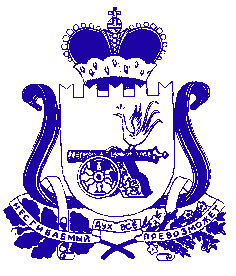 АДМИНИСТРАЦИЯ МУНИЦИПАЛЬНОГО ОБРАЗОВАНИЯСТАБЕНСКОГО СЕЛЬСКОГО ПОСЕЛЕНИЯСМОЛЕНСКОГО РАЙОНА СМОЛЕНСКОЙ ОБЛАСТИП О С Т А Н О В Л Е Н И Е от «25»  декабря.    № 111Об утверждении долгосрочной целевой программыпо «Обеспечению безопасных условий для движения пешеходов на территории муниципального образования Стабенского сельского поселения Смоленского района Смоленской области на 2016-2017 годы»      В целях обеспечение безопасности дорожного движения и, в особенности, на участках улично-дорожной сети, прилегающих к детским образовательным учреждениям Администрация муниципального образования Стабенского сельского поселения Смоленского района Смоленской области  ПОСТАНОВЛЯЕТ:        1. Утвердить прилагаемую долгосрочную целевую программу по  «Обеспечению безопасных условий для движения  пешеходов на территории муниципального образования Стабенского сельского поселения Смоленского района  Смоленской области на 2016-2017 годы»  (приложение).        2. Настоящее  постановление разместить на официальном сайте Администрации Стабенского сельского поселения Смоленского района Смоленской области.       3. Контроль за исполнением настоящего постановления оставляю за собой.Глава муниципального образованияСтабенского сельского поселенияСмоленского района Смоленской области                                  А.А.ЖеребнюкДОЛГОСРОЧНАЯ  ЦЕЛЕВАЯ ПРОГРАММАПО ОБЕСПЕЧЕНИЮ БЕЗОПАСНЫХ УСЛОВИЙ ДЛЯ ДВИЖЕНИЯ ПЕШЕХОДОВНА ТЕРРИТОРИИ МУНИЦИПАЛЬНОГО ОБРАЗОВАНИЯСТАБЕНСКОГО СЕЛЬСКОГО ПОСЕЛЕНИЯ СМОЛЕНСКОГО РАЙОНА СМОЛЕНСКОЙ ОБЛАСТИНА 2016-2017 ГОДЫПАСПОРТ ПРОГРАММЫ                                                                                                   УТВЕРЖДЕНО                                                                        Постановлением АдминистрацииСтабенского сельского поселения Смоленского района Смоленской области                                                                         от 25.12.2015 г. № 111ДОЛГОСРОЧНАЯ ЦЕЛЕВАЯ ПРОГРАММА       по обеспечению безопасных условий для движения пешеходов  на территории   Стабенского сельского поселения Смоленского района Смоленской области    на 2016  2017годы          Раздел 1. Содержание проблемы и обоснование необходимости ее решения программно-целевым методом          Автомобилизация населения является важнейшей составной частью прогресса общества. Роль автомобильного транспорта в современном мире трудно переоценить, он имеет огромное значение для удовлетворения не только экономических, но и социальных потребностей населения. Однако процесс автомобилизации населения имеет и негативные стороны. Существенным отрицательным последствием автомобилизации населения является аварийность на автомобильных дорогах. Человечество несет не только физические и моральные потери, но и огромный материальный урон от ДТП. Безопасность дорожного движения стала серьезной проблемой органов государственной власти и органов местного самоуправления, имеющей огромное социальное и политическое значение. Обществу наносится непоправимый ущерб.Ситуация с аварийностью на автотранспорте, ставшая в последнее десятилетие проблемой, потребовала выработки и реализации долгосрочной государственной стратегии в области обеспечения безопасности дорожного движения. Повышение уровня аварийности на автомобильных дорогах в последнее время объясняется наличием следующих факторов:- темпы роста парка транспортных средств не соответствуют темпам строительства и реконструкции дорог;        - большинство транспортных средств, пострадавших в ДТП, имеет большой срок эксплуатации и не соответствует современным требованиям безопасности движения;- ухудшение транспортной дисциплины участников движения, прежде всего владельцев индивидуальных автотранспортных средств и пешеходов.         Сохранение жизни и здоровья людей на дорогах - актуальная проблема для муниципального образования. Наибольшее количество ДТП происходит по причине нарушения Правил дорожного движения Российской Федерации водителями транспортных средств.   Причинами ДТП  с участием детей - нарушение детьми в части несоблюдения правил перехода дорог, нарушение правил дорожного движения (далее ПДД)  велосипедистами.Проблема безопасности дорожного движения имеет ярко выраженный социальный характер, решаться она должна комплексно.Совершенствование системы обеспечения безопасности дорожного движения возможно при наличии финансовой и материально- технической базы.       Раздел 2. . Основные цели, задачи и этапы реализации программы.          Целями программы являются обеспечение безопасных условий  движения на дорогах, сокращение количества ДТП, количества пострадавших в них.        Для достижения указанных целей необходимо решить следующие задачи:         -  формирование общественного мнения по проблеме безопасности дорожного движения, повышение правового сознания и предупреждение опасного поведения участников дорожного движения. Деятельность в указанном направлении предусматривает:         - формирование негативного отношения к правонарушениям;         - повышение безопасности пешеходного движения посредством мероприятий по совершенствованию системы организации дорожного движения и обустройство дорог Администрация Стабенского сельского поселения Смоленского района   Смоленской области;        - повышение эффективности работы по профилактике детского дорожно-транспортного травматизма, путем проведения занятий по ПДД в школах, детских садах;       - срок реализации программы – 2016-2017 годы.           Раздел 3. Система программных мероприятий.	Перечень мероприятий программы представлен в приложении к настоящей программе.	Мероприятия программы реализуются за счет средств местного бюджета.	На реализацию программы предусмотрено в 2016 году- 1620,0 тыс. рублей, в 2017 году- 625,0 тыс. рублей.         Объемы финансирования Программы за счет местного бюджета на последующие годы будут уточняться ежегодно.          Раздел 4. Механизм реализации программы          Текущее управление реализацией Программы осуществляет Администрация Стабенского сельского поселения Смоленского районаСмоленской области, которая  является  ответственной  за    корректировку программных мероприятий.Контроль за ходом выполнения Программы осуществляет Глава муниципального образования Стабенского сельского поселения Смоленского района Смоленской области.                  Приложение к  долгосрочной целевой программепо обеспечению безопасных условий для движения пешеходовна территории муниципального образования Стабенского сельского поселения Смоленского района Смоленской области
на 2016 - 2017 годыПЕРЕЧЕНЬмероприятий долгосрочной  целевой программыпо обеспечению безопасных условий для движения пешеходовна территории муниципального образования Стабенского сельского поселения Смоленского районаСмоленской области      на  2016 – 2017 годы Мероприятия по формированию общественного мнения по проблеме безопасности дорожного движения, повышению правового сознания и предупреждению опасного поведения участников дороги движения.Наименование программы- долгосрочная целевая программа по обеспечению безопасных условий для движения пешеходов  на территории муниципального образования Стабенского сельского поселения Смоленского района Смоленской области на 2016-2017 года»Правовое основание для разработки программы- Федеральный закон от 10.12.1995 г. №196-ФЗ «О безопасности дорожного движения»Федеральный закон от 08.11.2007г. №257 (в редакции от 22 июля 2008 г.) «Об автомобильных дорогах и дорожной деятельности в Российской Федерации» ГОСТ Р-52289-2004 г.Правила благоустройства, обеспечения чистоты и порядка  на территории муниципального образовании Стабенского сельского поселения Смоленского района Смоленской области Заказчик программы- Администрация Стабенского сельского поселения Смоленского района Смоленской областиРазработчик программы- Администрация муниципального образования Стабенского сельского поселения Смоленского района Смоленской областиИсполнители программы- Администрация Стабенского сельского поселения Смоленского района Смоленской области;- заинтересованные учреждения и организации.Основные цели и задачи программы- сокращение количества ДТП и пострадавших в них;- установка новых и замена устаревших технических средств регулирования дорожного движения, позволяющих обеспечить безопасность пешеходов;-формирование общественного мнения по проблеме безопасности дорожного движения, повышение правового сознания участников дорожного движения и предупреждение их опасного поведения на дорогах;- повышение эффективности работы по предупреждению детского дорожно-транспортного травматизма.Срок реализации программы2016 - 2017 годыОбъемы и источники финансирования программы- объем финансирования мероприятий Программы определяется Администрацией муниципального образования Стабенского сельского поселения Смоленского района Смоленской области.Объем финансирования программы за счет муниципального бюджета  по годам:2016г. –  1620тыс.руб.2017г. –   625тыс.руб.Ожидаемые конечные результаты реализации программы- сохранение жизни и здоровья  граждан сельского поселения на дорогах;- улучшение качества улично-дорожной сети, расположенной на территории Стабенского сельского поселения Смоленского района Смоленской областиОрганы, осуществляющие контроль над ходом реализации программы- контроль за выполнением мероприятий Программы осуществляет Администрация муниципального образования Стабенского сельского поселения Смоленского района Смоленской области№ п/пНаименование мероприятияИсточники и объем финансирования (тыс. рублей)Источники и объем финансирования (тыс. рублей)Источники и объем финансирования (тыс. рублей)Источники и объем финансирования (тыс. рублей)Источники и объем финансирования (тыс. рублей)Исполнительмероприятия№ п/пНаименование мероприятияСрок исполнения мероприятийОбъем финансированияв том числев том числев том числеИсполнительмероприятия№ п/пНаименование мероприятияСрок исполнения мероприятийОбъем финансированиядругие источникиБюджет поселенияБюджет поселенияИсполнительмероприятия123456671Внесение изменений в  схемы дорожного движения20163030302д.Жуково ул.Спортивная- установка дорожных знаков 5.20 и 1.17 «Искусственная  неровность»-4 шт., дорожных знаков 5.19.1 и 5.19.2 «Пешеходный переход»-4 шт, дорожных знаков  1.23 «ДЕТИ»- 2 шт .,дорожных знаков  8.2.1 «Зона действия 250м»-2шт., дорожных знаков 2.1 «Главная дорога»-1 шт.,  согласно требований ГОСТ Р – 52289-2004 года п. 5.1.17 (Дорожные знаки применяются  на щитах со световозвращающейфлуоресцентной пленке)2016656565Администрация Стабенского сельского поселения 3Ремонт дорожного покрытия  и установка дорожных знаков ул.Спортивная (возле школы)2016900900900Администрация Стабенского сельского поселения4Паспортизация автомобильных дорог местного значения 2016-2017 гг.15151515Администрация Стабенского сельского поселения 5Освещение дорог в темное время суток2016-2017 гг..600600600600600600Администрация Стабенского сельского поселения6Осмотры дорог  (весенние и осенние, плановые и по обращениям населения) 2016-2017 гг.Администрация Стабенского сельского поселения7Проведение мероприятий среди школьников по освещению вопросов безопасности дорожного движения2016-2017 ггАдминистрация Стабенской средней школы с привлечением работников ОГИБДД ОВД Смоленского района8Приобретение видеофильмов по тематике, связанной с безопасностью дорожного движения и оказанием помощи пострадавшим в ДТП2016-2017 гг10101010Администрация Стабенского сельского поселения9Регулярное освещение вопросов безопасности дорожного движения в местах обнародования правовых актов с целью формирования негативного отношения населения к правонарушителям в сфере дорожного движения2016-2017 гг.Администрация Стабенского сельского поселенияИтого по программе2016-2017 гг.16206251620625